Киностудия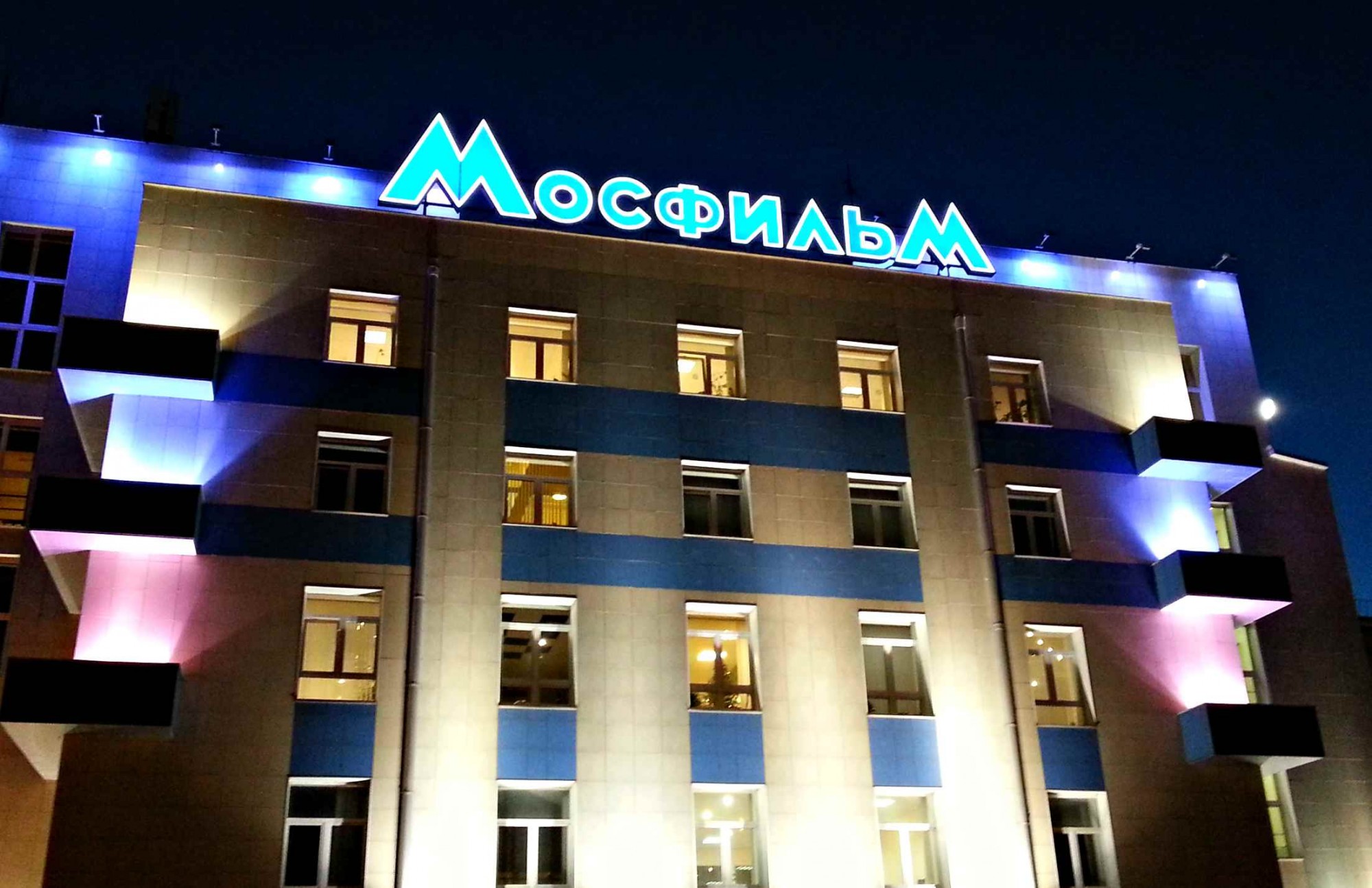 Продюсер    находит идею нового фильма., продумывает, сколько денег потребуется на её воплощение, находит источники финансирования, приглашает сценариста, режиссёра, актёров, обеспечивает рекламу и продвижение фильма в кинопрокате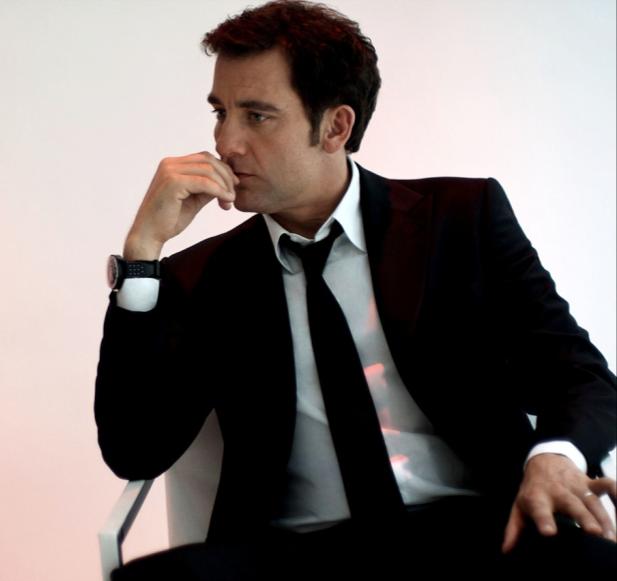 СценаристПишет сценарий для кинофильма или мультфильма, спектакля.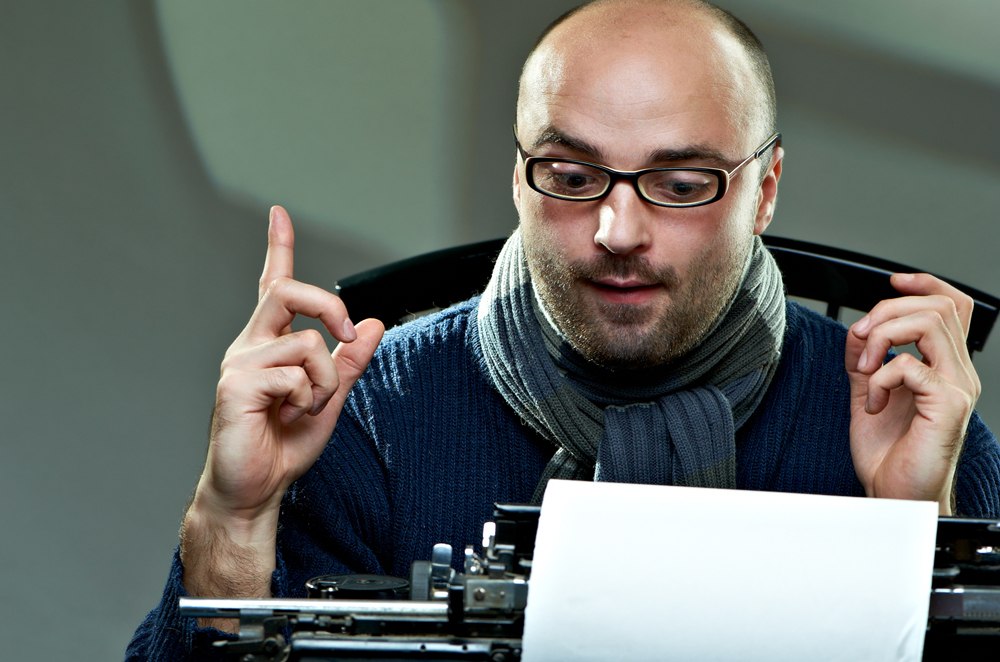 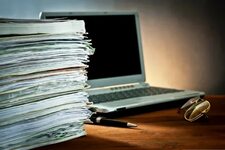 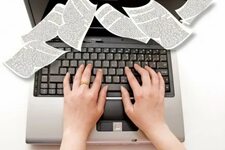 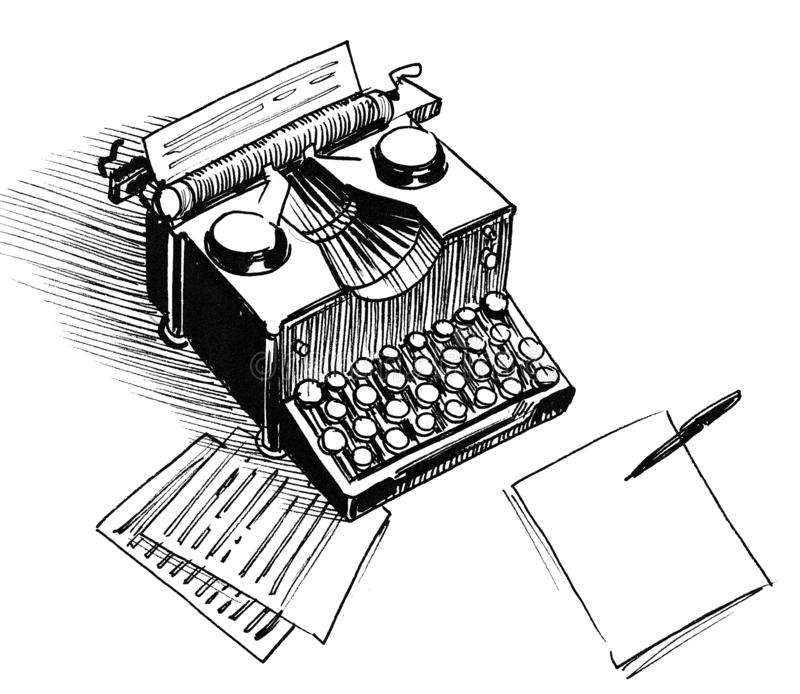 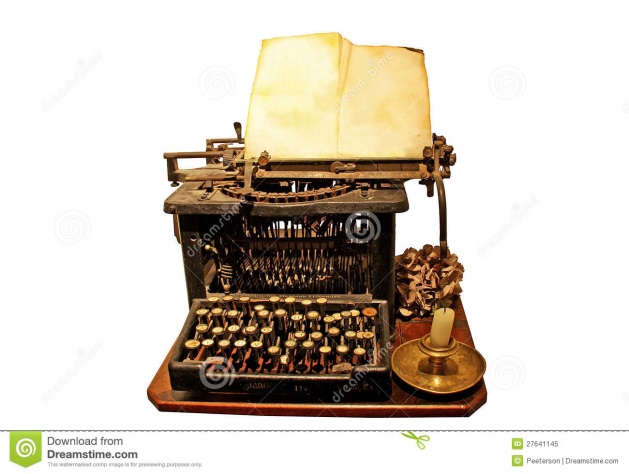 Гримерработает с лицом актёра, а иногда, если это нужно для роли, подбирает ему парик, усы и т. п.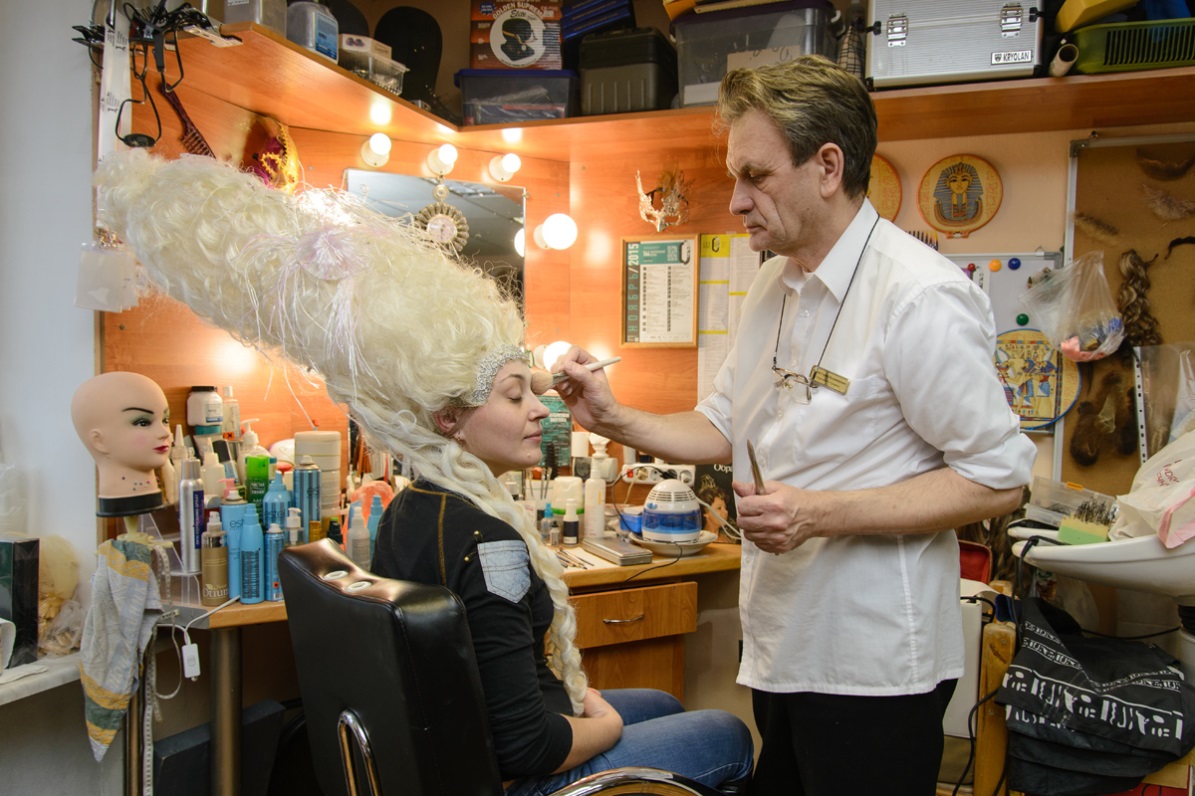 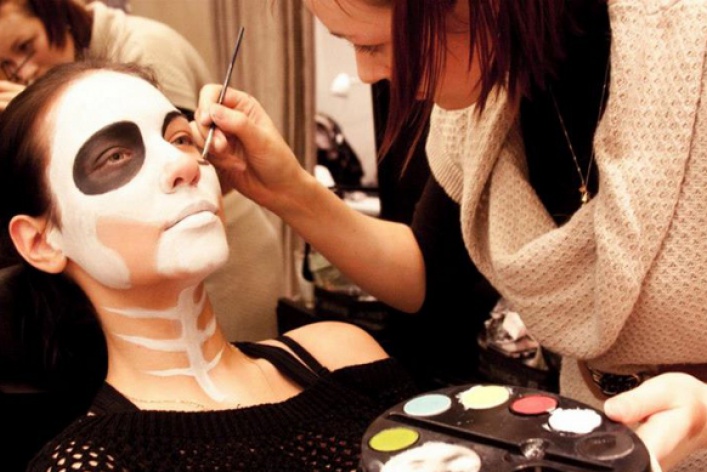 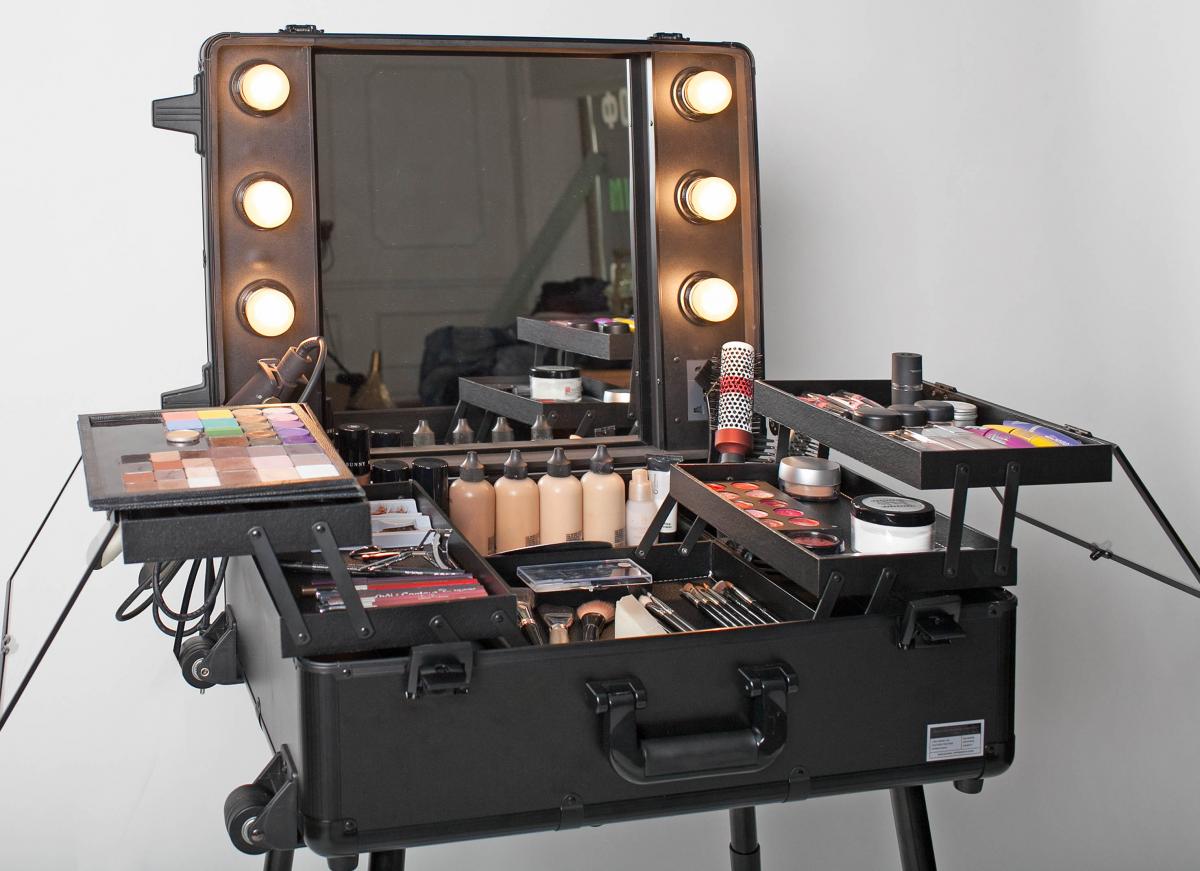 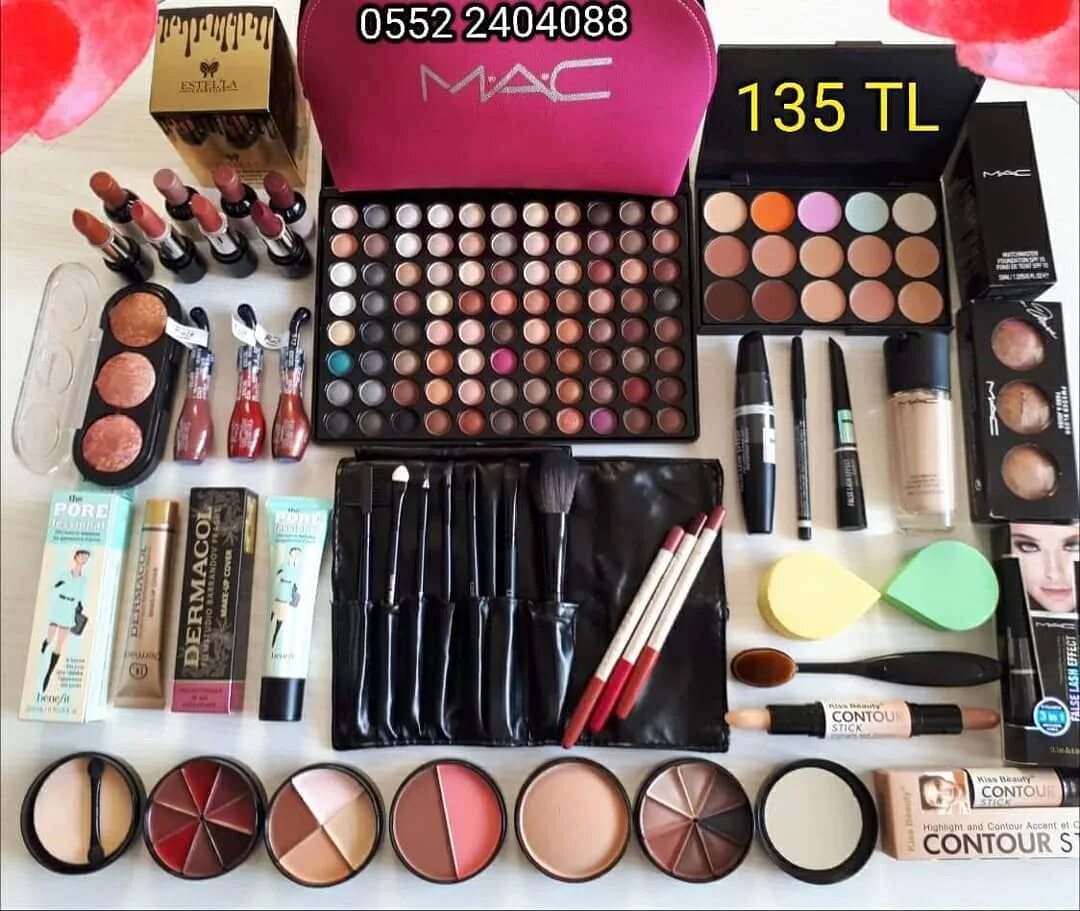 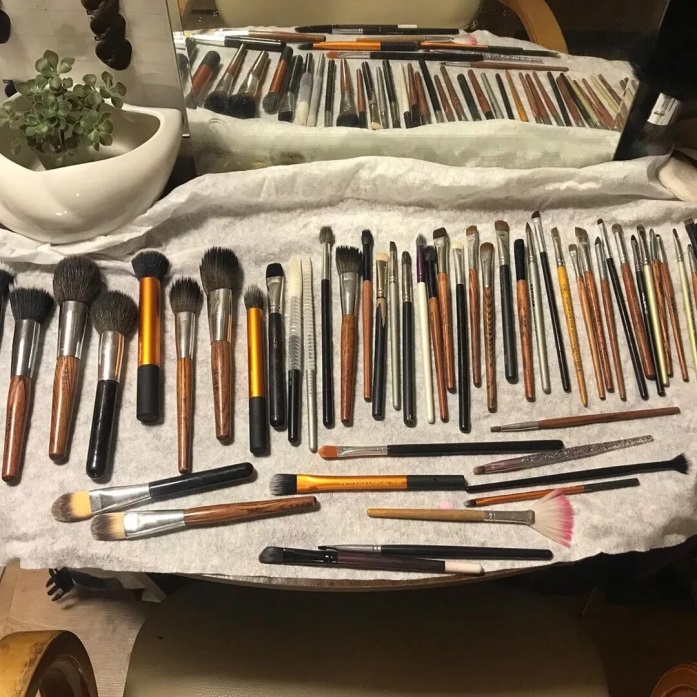 Операторвсе снимает на камеру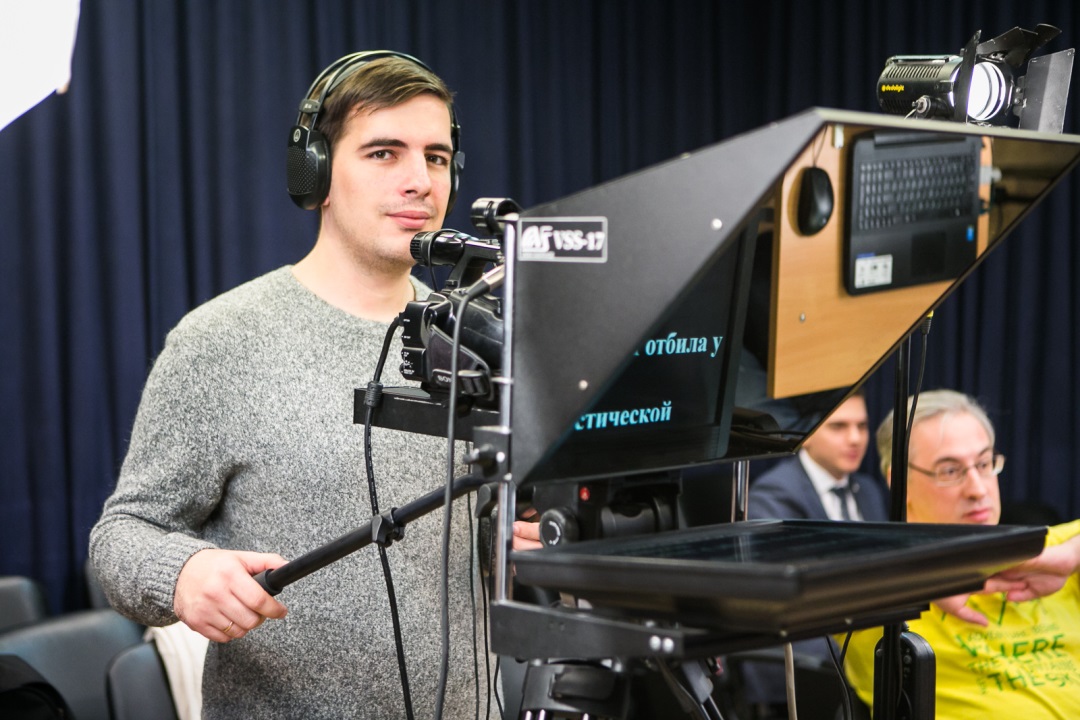 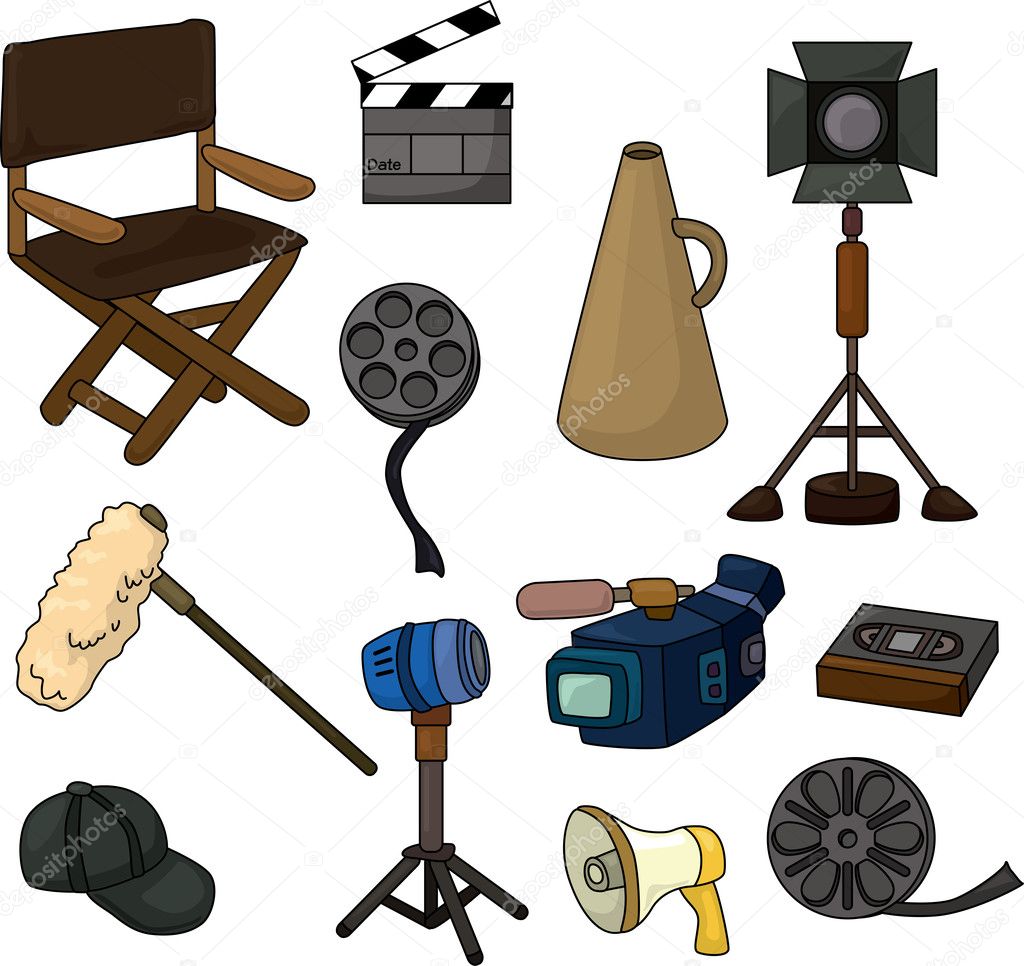 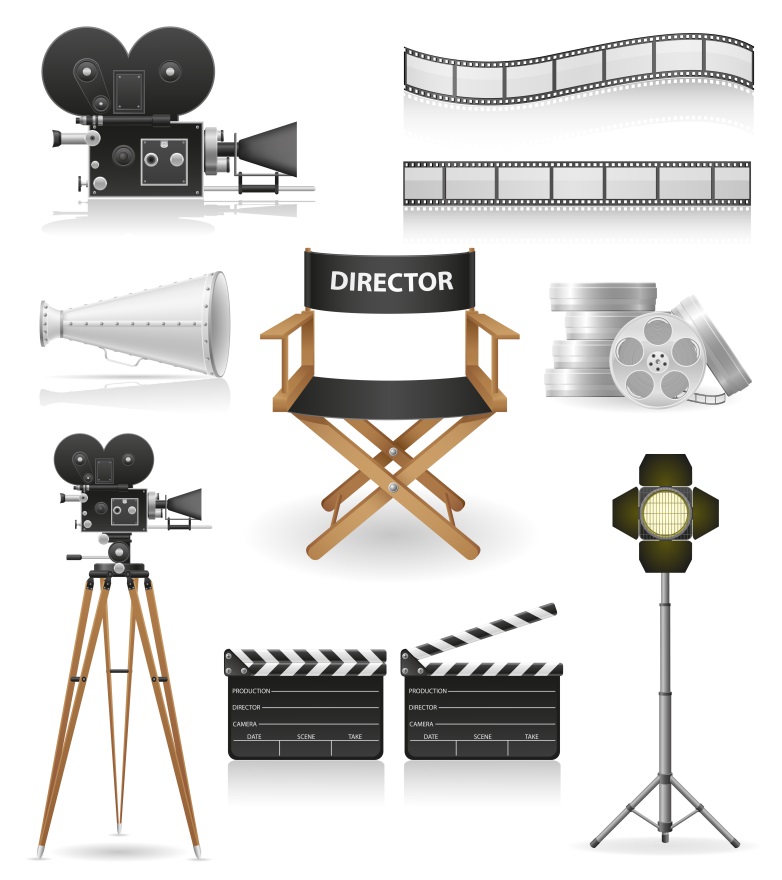 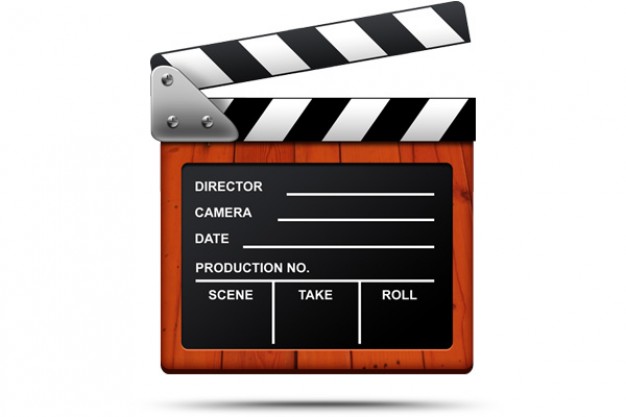 Звукорежиссеротвечает за звуковое оформление фильма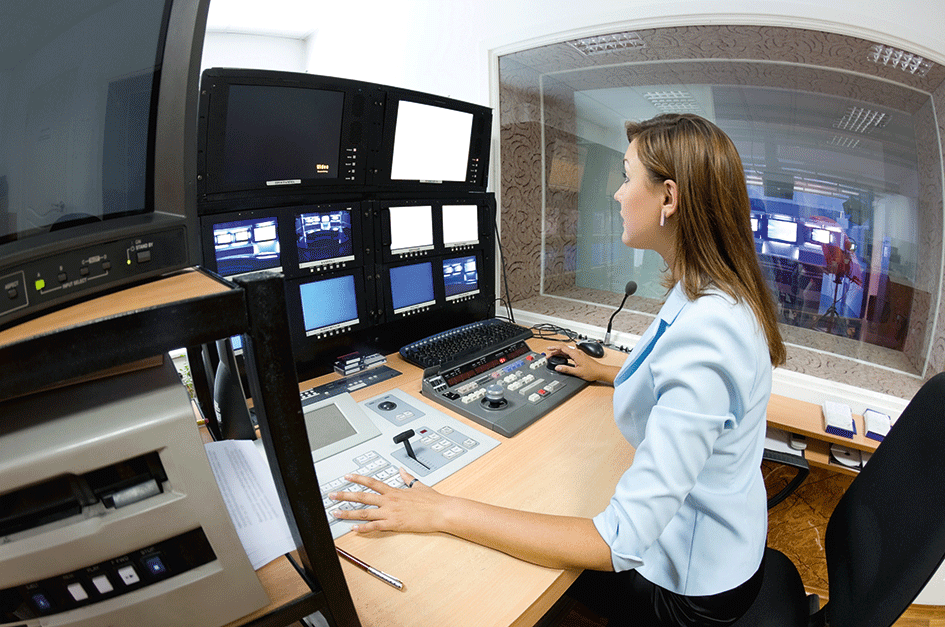 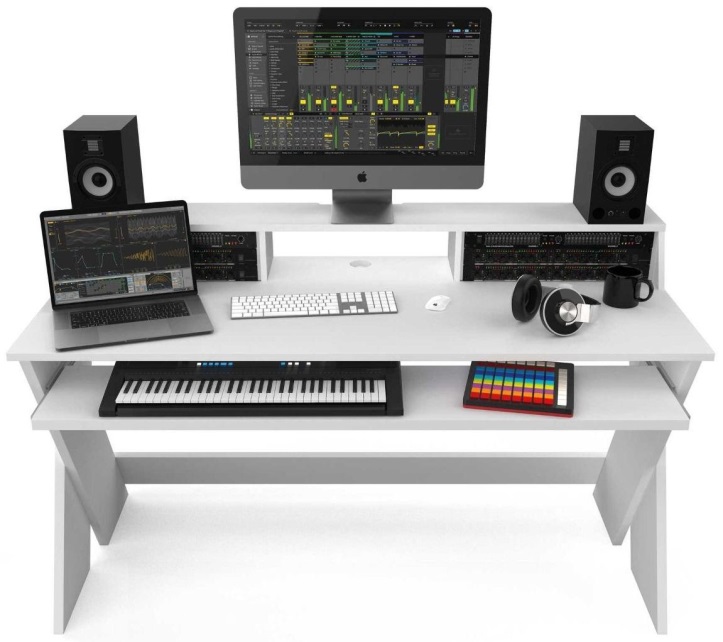 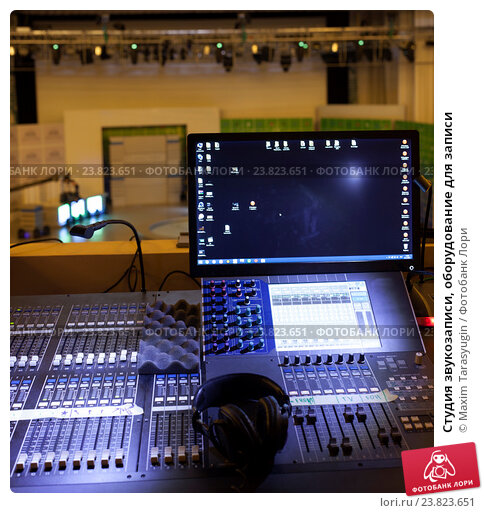 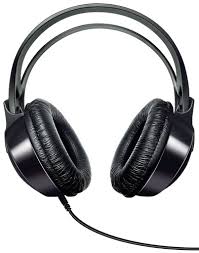 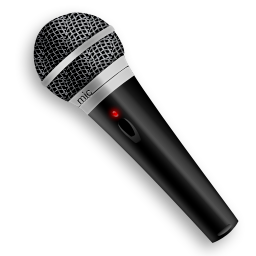 Художник оформительделает декорации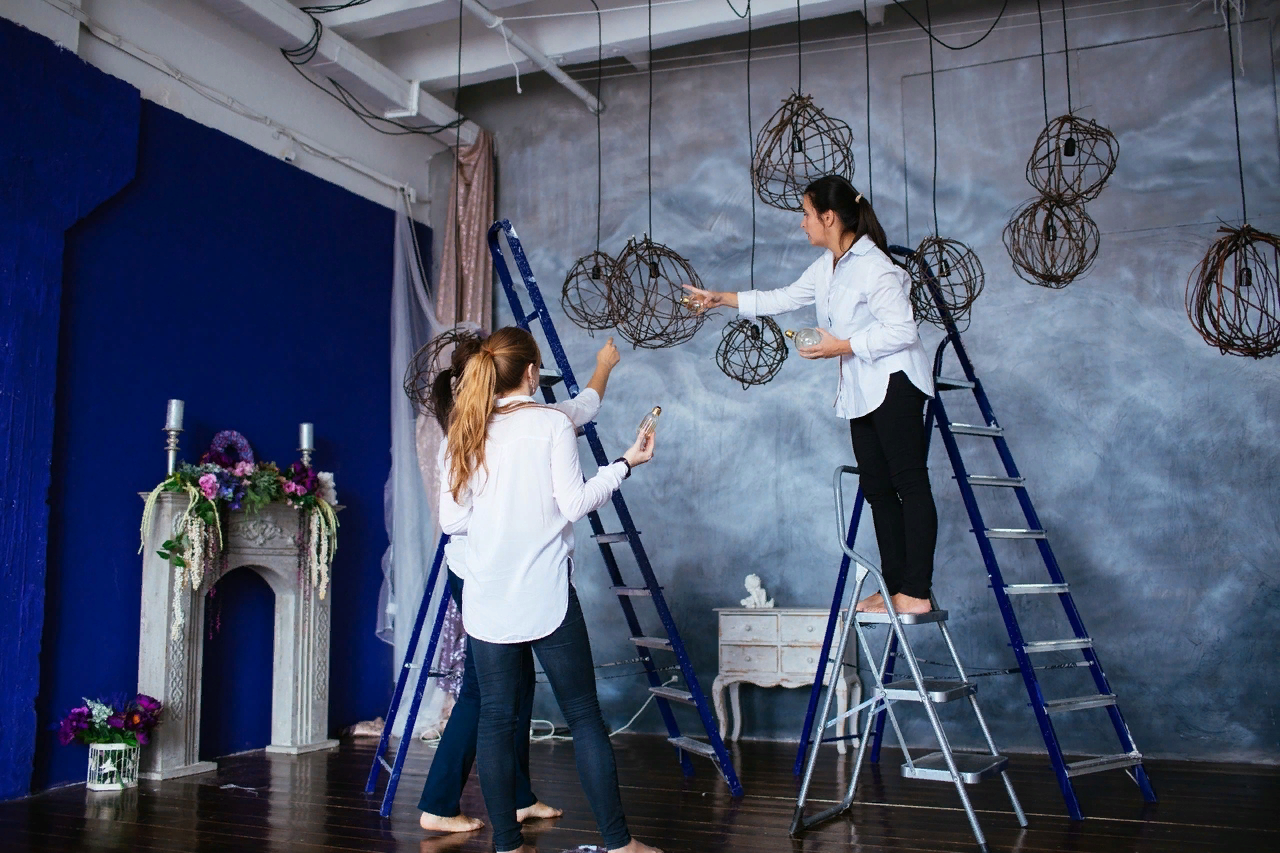 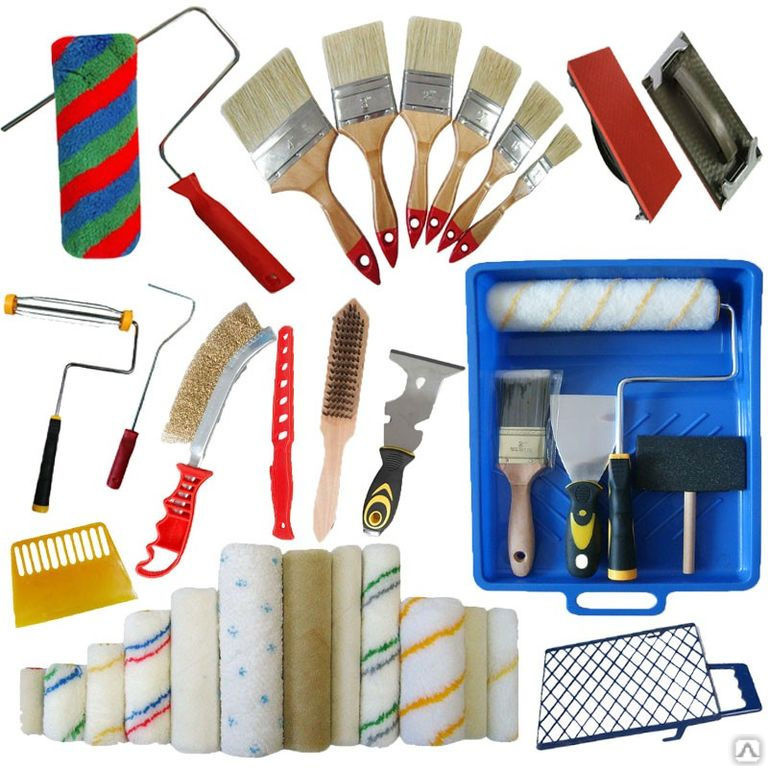 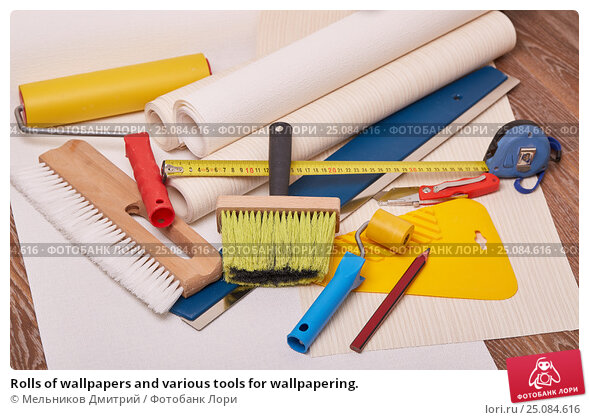 АктерПрофессионально исполняет разные роли.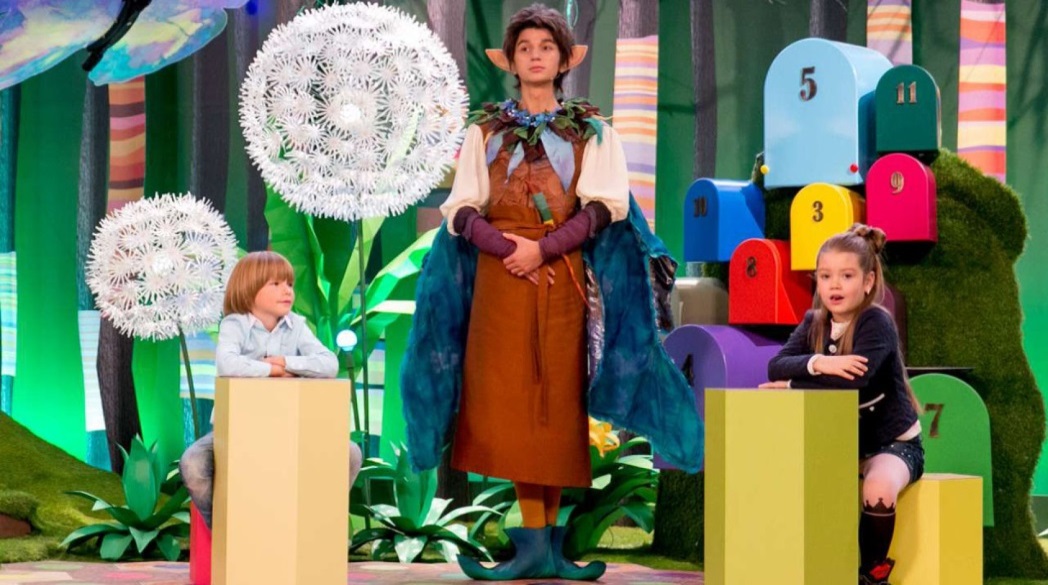 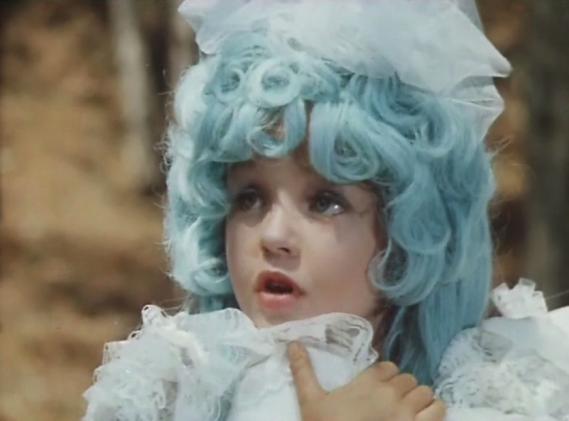 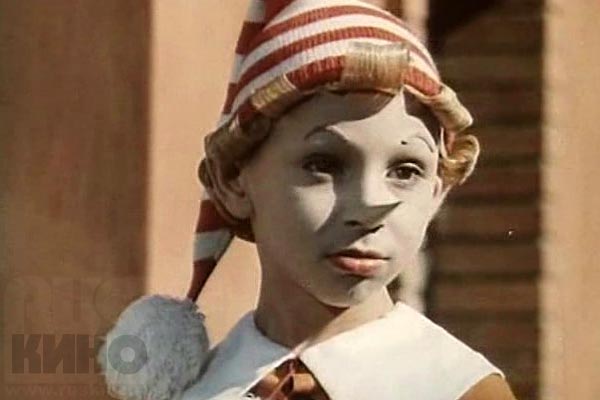 создаёт одежду для героев. помогает актёрам в их перевоплощении.  рисует эскизы одежды, продумывает детали, выбирает ткани, 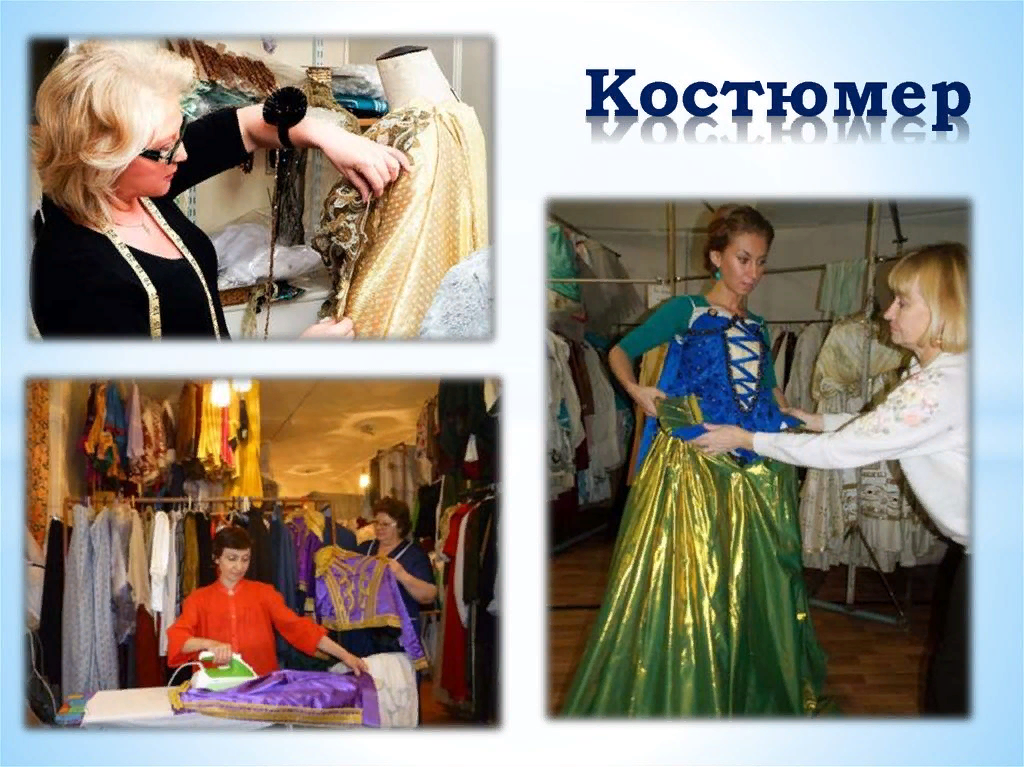 Кинорежиссёр     он выбирает сценарий, руководит работой художников, отбирает актёров, руководит актёрами, руководит работой операторов, руководит монтажом фильма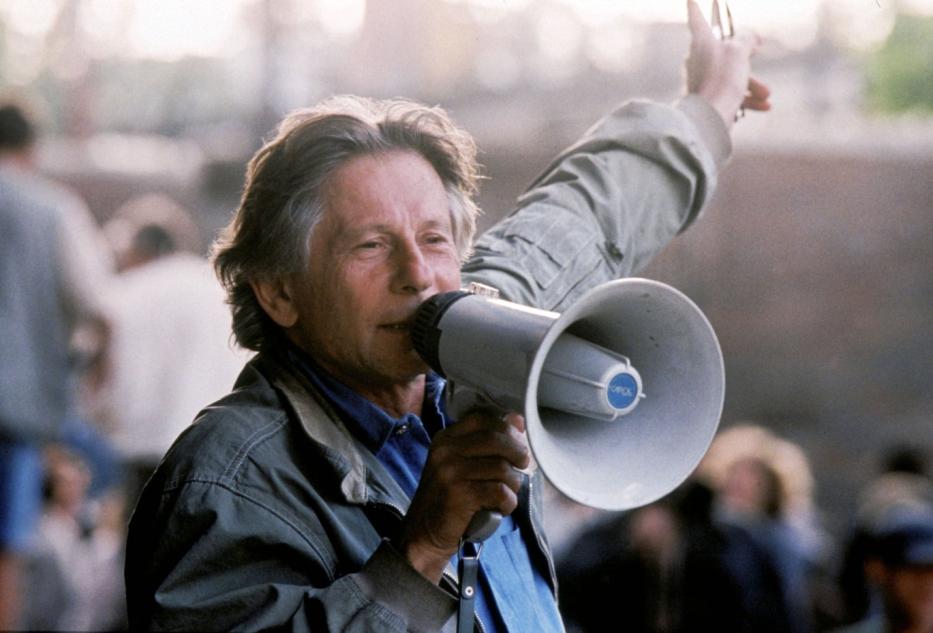 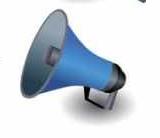 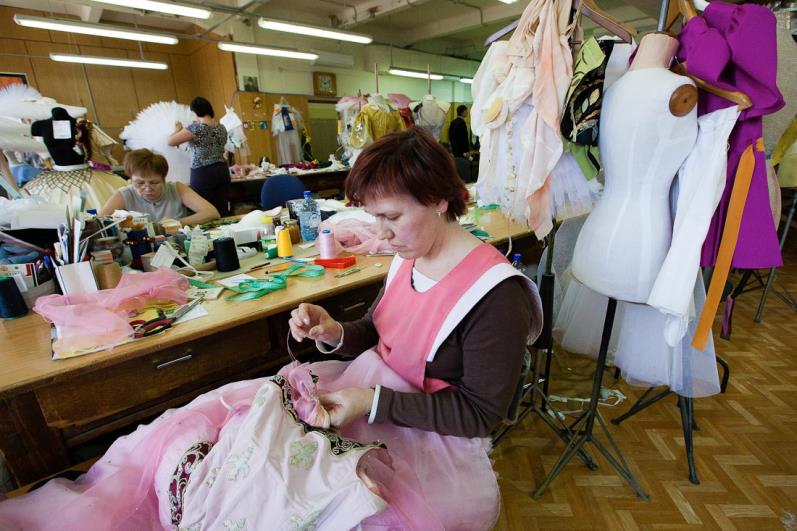 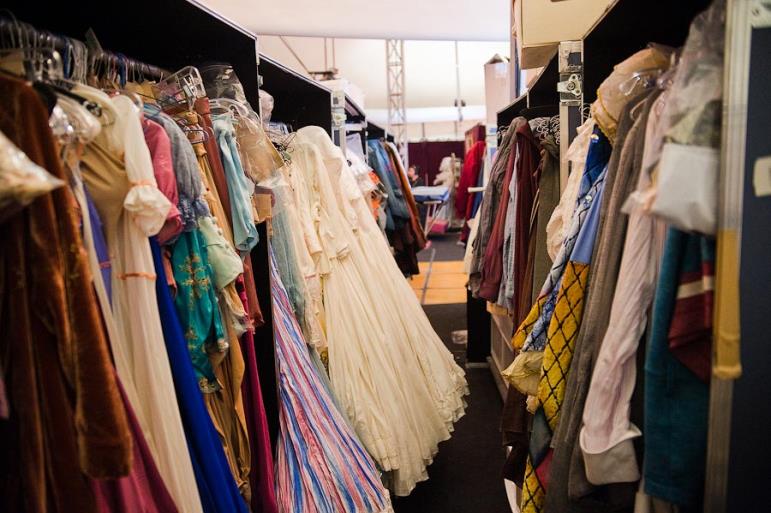 Логотипы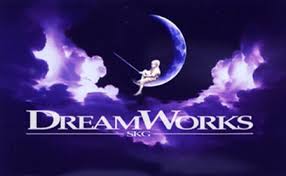 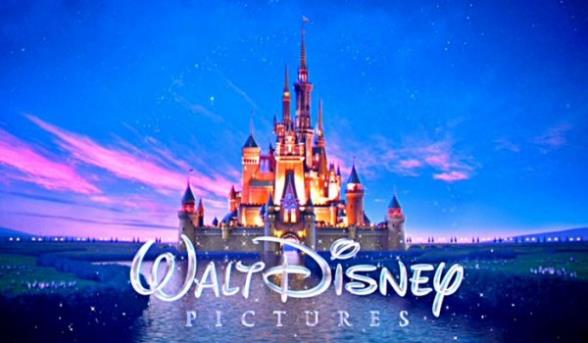 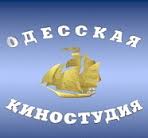 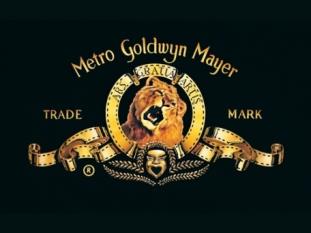 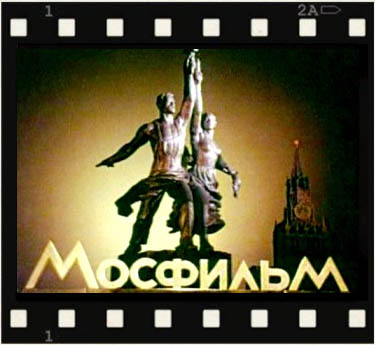 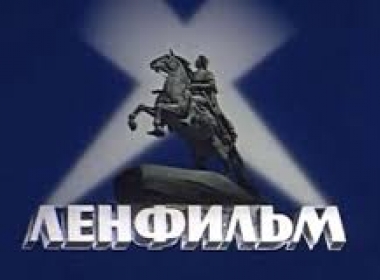 Афиши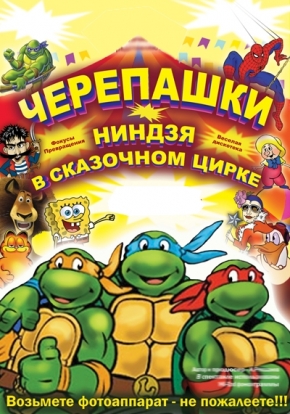 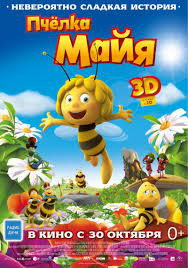 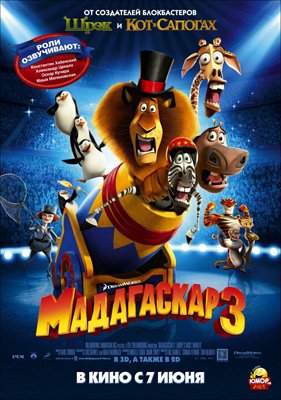 Киностудия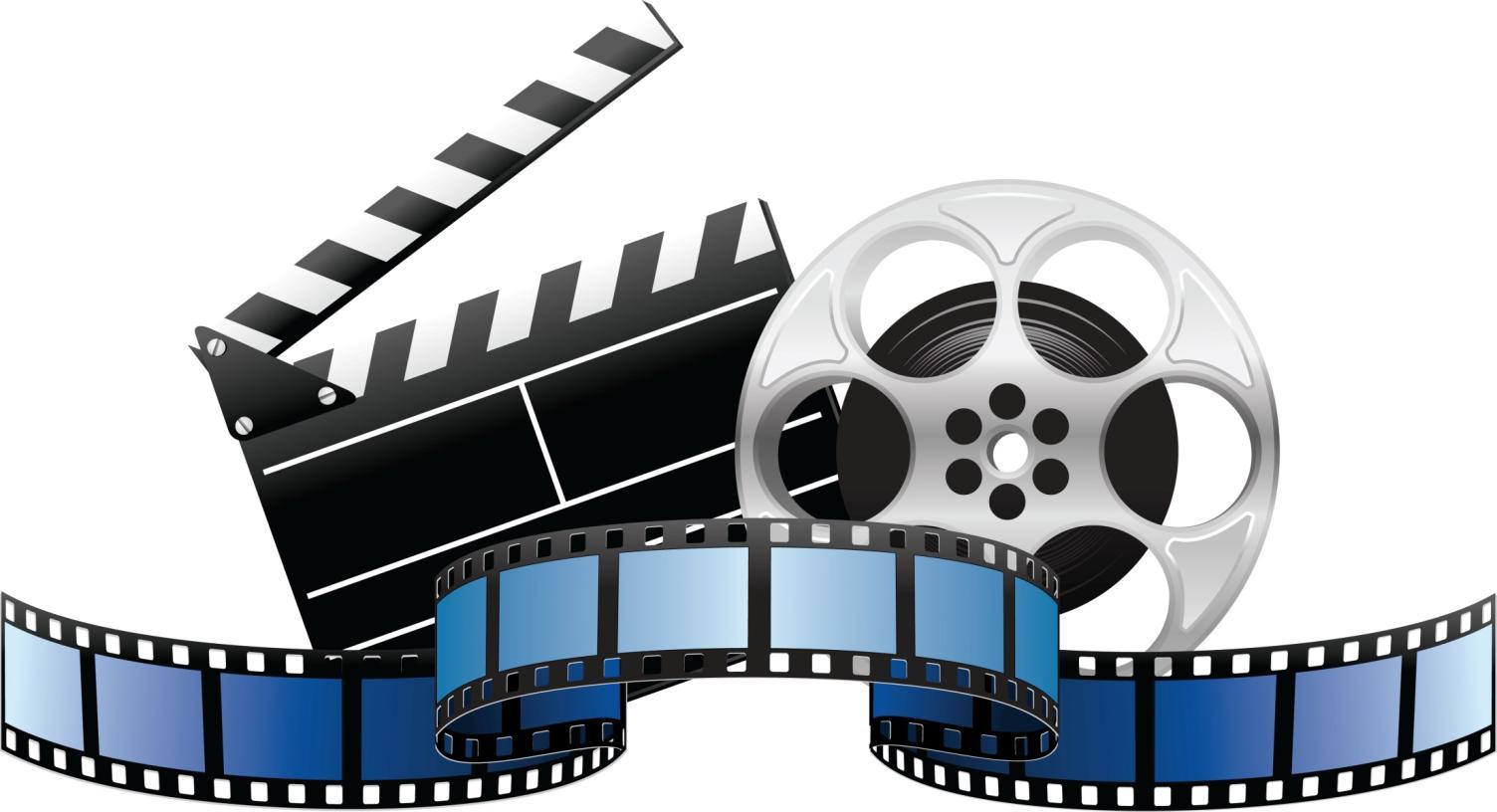 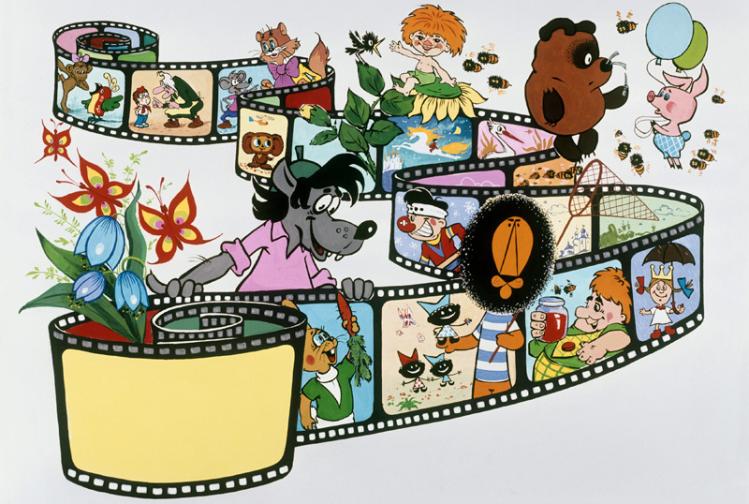 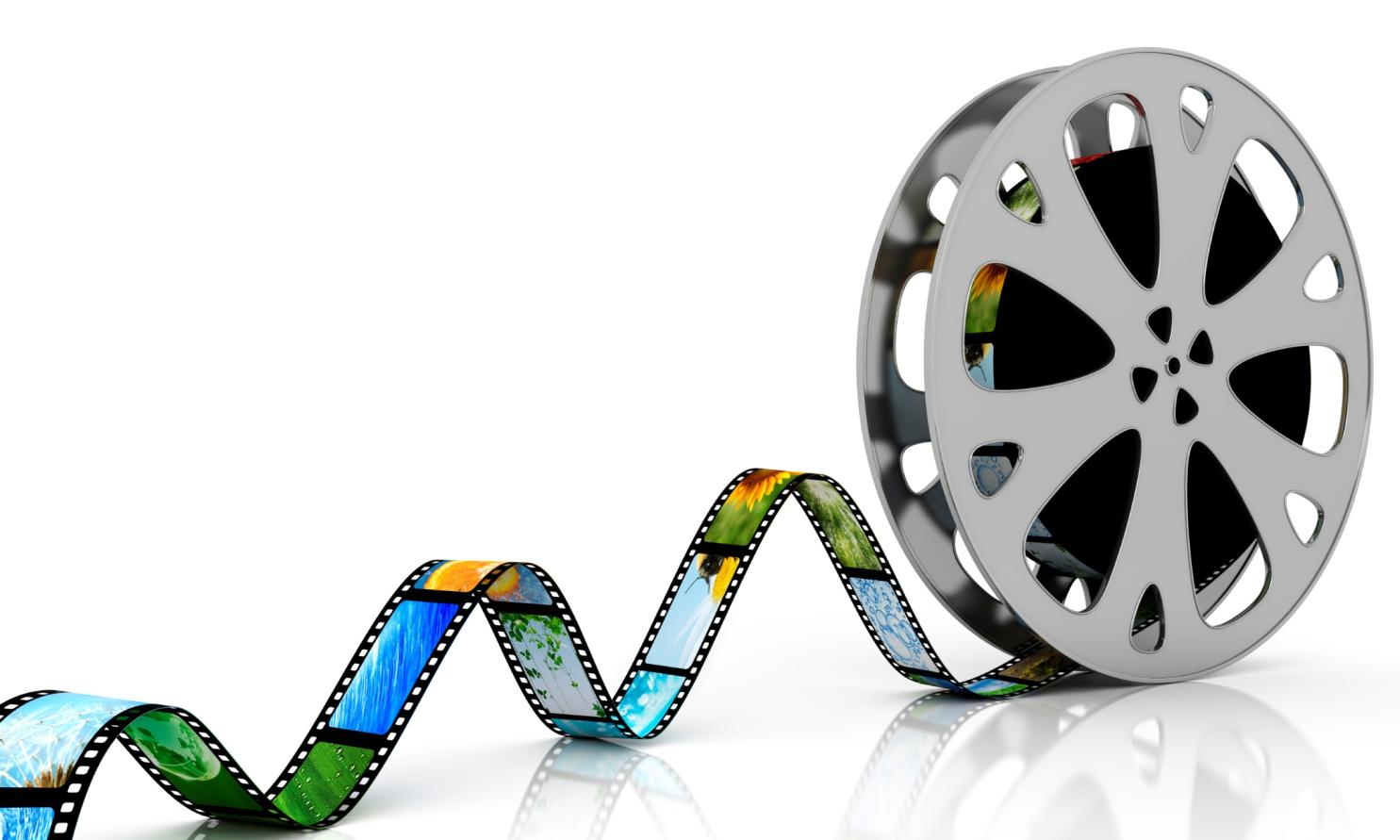 